Тридцать пятое заседание двадцать шестого созываР Е Ш Е Н И Е15 декабря 2014 года № 109«О внесении изменений в решение Совета сельского поселения Янгантауский сельсовет муниципального района Салаватский район Республики Башкортостан от 27 декабря 2013года № 84 «О бюджете  сельского поселения  Янгантауский сельсовет муниципального районаСалаватский район Республики Башкортостан на 2014 годи плановый период 2015 и 2016 годов»В соответствии со статьей 142 и 142.3 Бюджетного кодекса Российской Федерации Совет сельского поселения Янгантауский сельсовет муниципального района Салаватский район Республики Башкортостан РЕШИЛ:Перевести денежные средства из статьи:  по группе 013-1112\0104\791\99\0\0204\244\226.6-4750руб\0104\791\99\0\0204\244\226.8-5000руб\0111\791\99\0\0750\870\290.8-50000руб\0503\791\06\1\0605\244\223.6-27238,55 руб\0104\791\99\0\0204\244\223.5-11183,15руб\0104\791\99\0\0204\242\226.7-14260,67руб\0104\791\99\0\0204\851\290.1.1-8625,85руб\0501\791\06\1\0352\810\242-21969,38руб\0503\791\06\1\0609\244\225.2-24341,40рубИтого:167369руб\0503\791\06\1\0605\244\226.10-60000 руб услуги по изготовлению снежного городка,\0412\791\19\0\0333\244\226.2-10000 руб межевание земельного участка, занятого кладбищем, находящимся в д.Чулпан.\0102\791\99\0\0203\121\211-57014руб ФОТ  главы\0102\791\99\0\0203\121\213-25744руб  начисления к ФОТ главы\0104\791\99\0\0204\121\213-14611руб начисления к ФОТ АУП\Итого:167369руб2. Обнародовать настоящее Решение на информационном стенде Совета сельского поселения Янгантауский сельсовет муниципального района Салаватский район Республики Башкортостан по адресу: д. Чулпан, ул. Зеленая, д.13 и разместить на официальном сайте Администрации сельского поселения Янгантауский сельсовет муниципального района Салаватский район Республики Башкортостан по адресу: Янгантауский РФ.3. Контроль за исполнением данного Решения возложить на постоянную комиссию по бюджету, налогам и вопросам собственности Совета сельского поселения Янгантауский сельсовет муниципального района Салаватский район Республики Башкортостан.Глава  сельского  поселения:                                              М.М.Гарипов	БАШҚОРТОСТАН РЕСПУБЛИКАҺЫ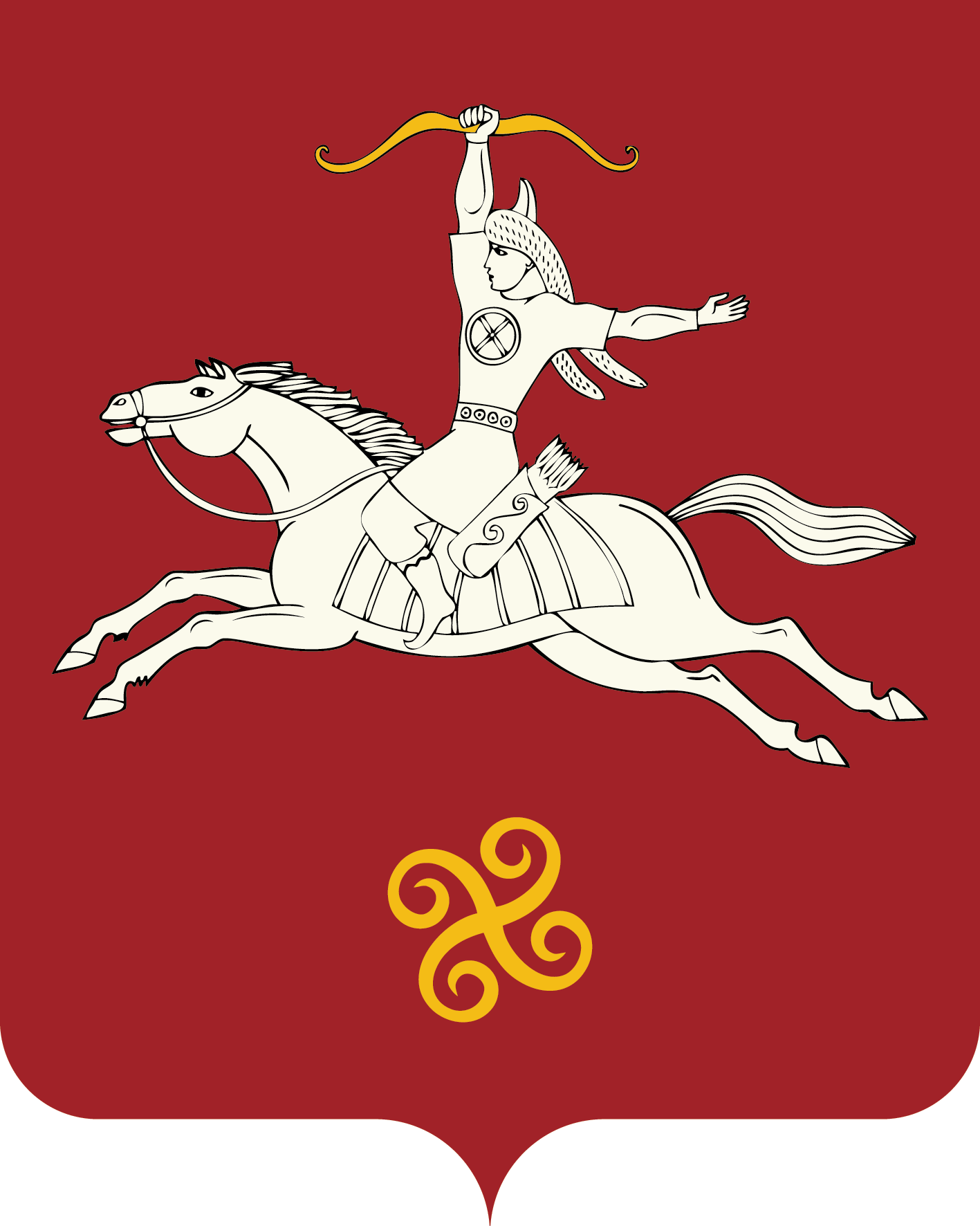 САЛАУАТ РАЙОНЫ МУНИЦИПАЛЬ РАЙОНЫНЫҢЯНГАНТАУ АУЫЛ СОВЕТЫ АУЫЛ БИЛӘМӘҺЕ СОВЕТЫРЕСПУБЛИКА БАШКОРТОСТАНСОВЕТ СЕЛЬСКОГО ПОСЕЛЕНИЯЯНГАНТАУСКИЙ СЕЛЬСОВЕТМУНИЦИПАЛЬНОГО РАЙОНАСАЛАВАТСКИЙ РАЙОН452492, Сулпан  ауылыЙәшел урамы, 13 йорттел. (34777) 2-88-22, 2-88-52452492, д. Чулпан, ул. Зелёная, д. 13тел. (34777) 2-88-22, 2-88-52